Additional file 3: Supplementary FigureSupplementary Figure S2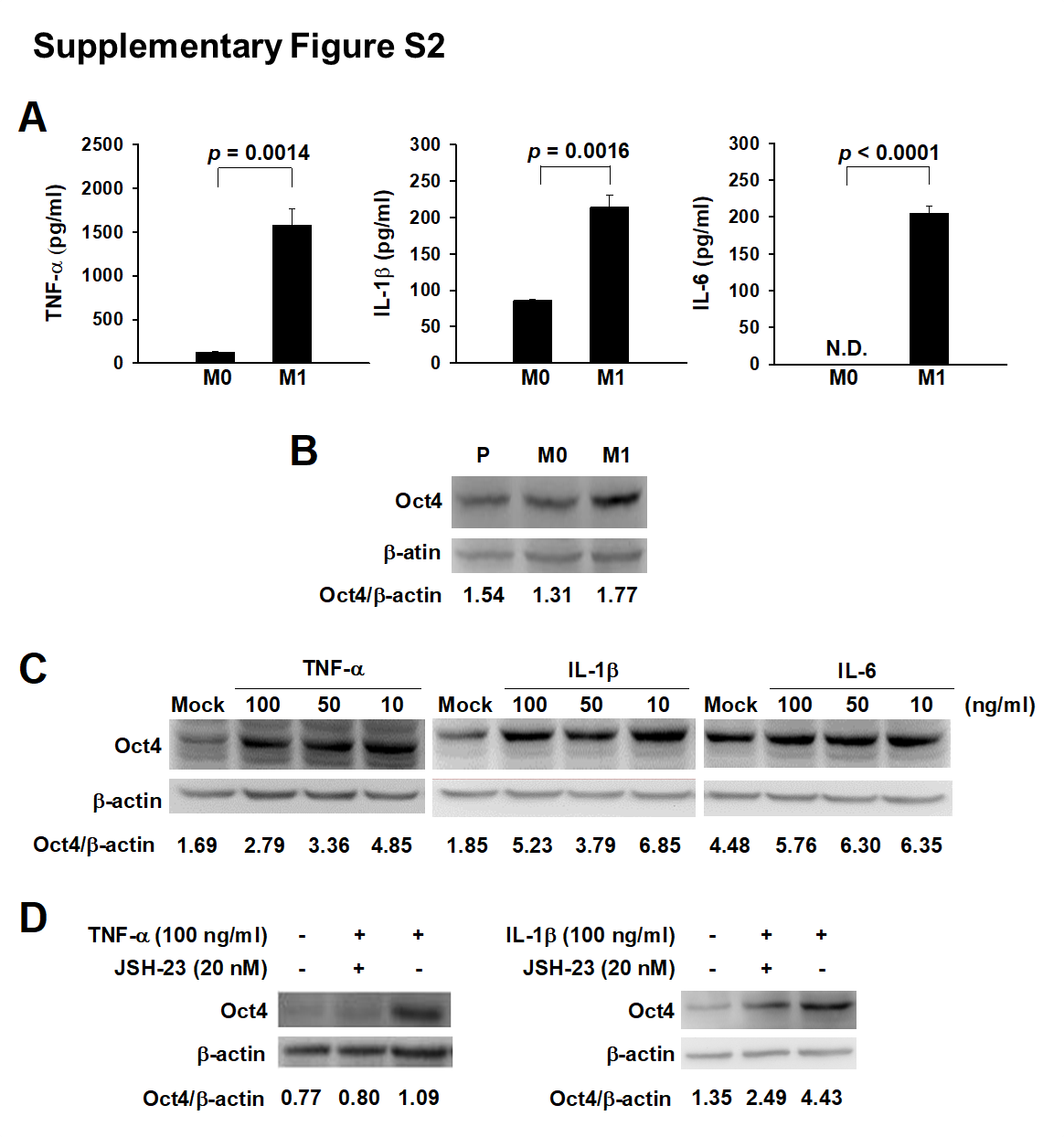 Supplementary Figure S2. M1 cytokines enhance Oct4 expression in A549 cells. A, M1-polarized THP-1 macrophages secreted significantly higher levels of TNF-α, IL-6 and IL-1β than did control cells. THP-1 cells were treated with 320 nM of PMA for 6 h and then cultured for an additional 16 h with either PMA only to generate M0 cells or PMA plus lipopolysaccharide (100 ng/ml)/interferon-γ (20 ng/ml) to generate M1-polarized cells. Secretion of TNF-α, IL-1β, and IL-6 by M0 and M1 macrophages were detected by ELISA. B, A549 cells were coincubated with M0, M1, or parental (P) THP-1 cells for 24 h. C and D, A549 cell were treated with TNF-α, IL-1β, IL-6 (C) and NF-κB inhibitors (D) for 24 h. Oct4 expression in A549 cells in B-D were analyzed by immunoblotting. Values shown at the bottom of the blots are the ratios between the intensity of the bands corresponding to Oct4 and those corresponding to β-actin, as determined by densitometric analysis.